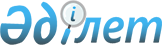 "Субсидияланатын тыңайтқыш түрлерiн және отандық өндірушілер өткізген тыңайтқыштардың 1 тоннасына (литріне, килограмына), тыңайтқыштарды берушіден және (немесе) шетелдік тыңайтқыш өндірушілерден сатып алынған тыңайтқыштардың 1 тоннасына (литріне, килограмына) арналған субсидиялар нормаларын белгiлеу туралы" Солтүстік Қазақстан облысы әкімдігінің 2014 жылғы 3 қыркүйектегі № 322 қаулысына өзгерістер енгізу туралы
					
			Күшін жойған
			
			
		
					Солтүстік Қазақстан облысы әкімдігінің 2015 жылғы 12 тамыздағы № 299 қаулысы. Солтүстік Қазақстан облысының Әділет департаментінде 2015 жылғы 1 қыркүйекте N 3362 болып тіркелді. Күші жойылды - Солтүстік Қазақстан облысы әкімдігінің 2015 жылғы 7 желтоқсандағы N 468 қаулысымен      Ескерту. Күші жойылды - Солтүстік Қазақстан облысы әкімдігінің 7.12.2015 N 468  қаулысымен (қаулы алғашқы ресми жарияланған күнінен кейін күнтізбелік он күн өткен соң қолданысқа енгізіледі).

      "Нормативтік құқықтық актілер туралы" Қазақстан Республикасының 1998 жылғы 24 наурыздағы Заңының 21-бабына сәйкес Солтүстік Қазақстан облысының әкімдігі ҚАУЛЫ ЕТЕДІ: 

      1. "Субсидияланатын тыңайтқыш түрлерiн және отандық өндірушілер өткізген тыңайтқыштардың 1 тоннасына (литріне, килограмына), тыңайтқыштарды берушіден және (немесе) шетелдік тыңайтқыш өндірушілерден сатып алынған тыңайтқыштардың 1 тоннасына (литріне, килограмына) арналған субсидиялар нормаларын белгiлеу туралы" Солтүстік Қазақстан облысы әкімдігінің 2014 жылғы 3 қыркүйектегі № 322 қаулысына (Нормативтік-құқықтық актілерді мемлекеттік тіркеу тізілімінде 2014 жылғы 18 қыркүйекте № 2937 болып тіркелді, 2014 жылғы 18 қазанда "Солтүстік Қазақстан" газетінде жарияланды) мынадай өзгерістер енгізілсін:

      көрсетілген қаулының 1, 3-қосымшалары тиісінше осы қаулының 1, 3-қосымшаларына сәйкес жаңа редакцияда жазылсын. 

      2. Осы қаулының орындалуын бақылау облыс әкімінің жетекшілік ететін орынбасарына жүктелсін.

      3. Осы қаулы алғашқы ресми жарияланған күнінен кейін күнтізбелік он күн өткен соң қолданысқа енгізіледі. 

 Субсидияланатын тыңайтқыштардың түрлерi Отандық өндірушілер өткізген тыңайтқыштардың 1 тоннасына (литрiне, килограмына) арналған субсидиялардың нормалары Тыңайтқыштар берушіден және (немесе) шетелдiк тыңайтқыш өндiрушiлерден сатып алынған тыңайтқыштардың 1 тоннасына (литрiне, килограмына) арналған субсидиялар нормалары
					© 2012. Қазақстан Республикасы Әділет министрлігінің «Қазақстан Республикасының Заңнама және құқықтық ақпарат институты» ШЖҚ РМК
				
      Солтүстік Қазақстан облысының
әкімі

Е. Сұлтанов

      "КЕЛІСІЛДІ"
Қазақстан Республикасының
Ауыл шаруашылығы министрі
2015 жылғы 12 тамыз 

А. Мамытбеков
Солтүстік Қазақстан облысы әкімдігінің 2015 жылғы 12 тамыз № 299 қаулысына 1-қосымшаСолтүстік Қазақстан облысы әкімдігінің 2014 жылғы 3 қыркүйектегі № 322 қаулысына 1-қосымша№ р/с

Субсидияланатын тыңайтқыштардың түрлерi

1.

Аммофос (N-10%:P2О5-46%) (Қазақстан)

2.

Қарапайым суперфосфат (P2О5-19%) (Қазақстан)

3.

Аммиак селитрасы (N-34,4%) (Қазақстан)

4.

Фосфоритті ұн (P2О5-17%) (Қазақстан) 

5.

Хлорлы калий (К2О-42,2%; KCL-65%) (Қазақстан)

6.

Күкірт қышқылды калий (калий сульфаты) (К2О-50%) (Қазақстан)

7.

"Суперфос-NS" азотты-күкіртті супрефосы (Қазақстан)

8.

"В" маркалы суперфосфат (P2О5-15%, N-2-4%, К2О-2-4%) (Қазақстан)

9.

"Б" маркалы "МЭРС" микротыңайтқышы (Қазақстан)

10.

Аммоний сульфаты (N-21%) (Қазақстан)

11.

Кешенді Азотты-Фосфорлы – Калийлі тыңайтқыш (Тукоқоспалар NPК) (Қазақстан)

12.

YaraLivaCalcinit Кальций Нитраты суда еритін тыңайтқышы (Қазақстан)

13.

Kristalon Cucumber 14-11-31 микроэлементтері бар суда еритін NPK тыңайтқышы (Қазақстан)

14.

Kristalon Special 18-18-18 микроэлементтері бар суда еритін NPK тыңайтқышы (Қазақстан)

15.

Kristalon Red 12-12-36 микроэлементтері бар суда еритін NPK тыңайтқышы (Қазақстан)

16.

Kristalon Yellow 13-40-13 микроэлементтері бар суда еритін NPK тыңайтқышы (Қазақстан)

17.

Азот-Фосфор-Күкірт (NPS – тыңайтқыш) (Қазақстан)

18.

Карбамид (N-46,3%) (Ресей, Өзбекстан)

19.

"Б" маркалы карбамид (N – 46,2% кем емес) (Ресей)

20.

КАС (сұйық тыңайтқыш N-27-33%) (Өзбекстан)

21.

Капролактамды аммоний сульфаты (N-21%) (Өзбекстан)

22.

Аммоний сульфаты (N – 21%) (Ресей)

23.

Нитроаммофоска (N-15%: P2О5-15%: К2О -15%) (Ресей)

24.

Нитроаммофоска (N-16%: P2О5-16%: К2О -16%) (Ресей)

25.

Аммофос (N-12%: P2О5-52%) (Ресей)

26.

Аммиак селитрасы (N-34,4%) (Өзбекстан)

27.

ЕДТА mix хелат түріндегі микроэлементтердің суда еритін қоспасы (Mn-4%. Fe-4%. Cu-1.5%. B-0.5%. S-2%) (Қытай)

28.

NBROISP құнарлы тыңайтқышы (табиғи брассионолид) 

(N-5%; P2О5-1%; К2О -10%; MgO-0,2; Mn-0.5%; Zn-0,2%) (Қытай)

29.

Құрамында 55%-дан астам калий бар сұйық түрдегі құнарлы минералды тыңайтқыш (Қытай)

30.

Дәнді дақылға арналған "Нутривант Плюс" минералды тыңайтқышы (Израиль)

31.

Майлы дақылға арналған "Нутривант Плюс" минералды тыңайтқышы (Израиль)

32.

Картопқа арналған "Нутривант Плюс" минералды тыңайтқышы (Израиль)

33.

Күрішке арналған "Нутривант Плюс" минералды тыңайтқышы (Израиль)

34.

Әмбебап "Нутривант Плюс" минералды тыңайтқышы (Израиль)

35.

Krista SOP Калий Cульфаты суда еритін тыңайтқышы (Нидерланды)

36.

Krista MgS Магний Cульфаты суда еритін тыңайтқышы (Нидерланды)

37.

Krista MAG Магний Нитраты суда еритін тыңайтқышы (Нидерланды)

38.

Krista K Plus Калий Нитраты суда еритін тыңайтқышы (Нидерланды)

39.

МКР фосфат монокалийі суда еритін тыңайтқышы (Нидерланды)

40.

Kristalon Brown 3-11-38 микроэлементтері бар суда еритін NPК тыңайтқышы (Нидерланды)

41.

YaraVitaRexolin D12 Хелат темір DTPA суда еритін микроэлементтері (Нидерланды)

42.

YaraVitaRexolin Q40 Хелат темір EDDHA суда еритін микроэлементтері (Нидерланды)

43.

YaraVitaRexolin Cu Хелат мыс EDTA суда еритін микроэлементтері (Нидерланды)

44.

YaraVitaRexolin Mn13 Хелат марганец EDTA суда еритін микроэлементтері (Нидерланды)

45.

YaraVitaRexolin Zn15 Хелат мырыш EDTA суда еритін микроэлементтері (Нидерланды)

46.

YaraVitaTensoCoctail микроэлементтерінің суда еритін қоспасы (Нидерланды)

47.

YaraVitaRexolin APN микроэлементтерінің суда еритін қоспасы (Нидерланды)

48.

YaraVitaRexolin ABC микроэлементтерінің суда еритін қоспасы (Нидерланды)

49.

YaraLivaBrassitrel микроэлементтерінің суда еритін қоспасы (MgO 8.3. SО3 28.75. B 8. Vn 7. Mo 0.4) (Нидерланды)

50.

Калий сульфаты (Қытай)

51.

Магний сульфаты (Қытай)

Солтүстік Қазақстан облысы әкімдігінің 2015 жылғы 12 тамыз № 299 қаулысына 2-қосымшаСолтүстік Қазақстан облысы әкімдігінің 2014 жылғы 3 қыркүйектегі № 322 қаулысына 2-қосымшар/с

Субсидияланатын тыңайтқыштардың түрлерi

Өлшем бірлігі

Бір бірліктің құнын арзандату пайызы, дейін 

Бір бірлікке арналған субсидиялар нормалары, 

теңге

 

1

Аммофос (N-10%:P2О5-46%)

тонна

50

45 000

2

Қарапайым суперфосфат (P2О5-19%)

тонна

50

24 500

3

Аммиак селитрасы (N-34,4%)

тонна

50

28 900

4

Фосфоритті ұн (P2О5-17%)

тонна

50

8 210

5

Хлорлы калий (К2О-42,2%; KCL-65%)

тонна

50

44 000

6

Күкірт қышқылды калий (калий сульфаты) (К2О-50%)

тонна

50

106 000

7

"Супрефос-NS" азотты супрефосы 

тонна

50

43 500

8

"В" маркалы суперфосфат (P2О5-15%, N-2-4%, К2О-2-4%)

тонна

50

21 281

9

"Б" маркалы "МЭРС" микротыңайтқышы

литр

50

5 000

10

Аммоний сульфаты (N-21%)

тонна

50

13 500

11

Кешенді Азотты-Фосфорлы – Калийлі тыңайтқыш (Тукоқоспалар NPК)

тонна

50

54 000

12

YaraLivaCalcinit Кальций Нитраты суда еритін тыңайтқышы

тонна

50

89 000

13

Kristalon Cucumber 14-11-31 микроэлементтері бар суда еритін NPK тыңайтқышы 

тонна

50

260 000

14

Kristalon Special 18-18-18 микроэлементтері бар суда еритін NPK тыңайтқышы

тонна

50

218 000

15

Kristalon Red 12-12-36 микроэлементтері бар суда еритін NPK тыңайтқышы

тонна

50

233 000

16

Kristalon Yellow 13-40-13 микроэлементтері бар суда еритін NPK тыңайтқышы

тонна

50

254 500

17

Азот-Фосфор-Күкірт (NPS – тыңайтқыш)

тонна

50

22 000

Солтүстік Қазақстан облысы әкімдігінің 2015 жылғы 12 тамыз № 299 қаулысына 3-қосымшаСолтүстік Қазақстан облысы әкімдігінің 2014 жылғы 3 қыркүйектегі № 322 қаулысына 3-қосымша№ р/с

Субсидияланатын тыңайтқыштардың түрлерi

Өлшем бірлігі

Бір бірліктің құнын арзандату пайызы, дейін 

Бір бірлікке арналған субсидиялар нормативі, теңге

1.

Карбамид (N-46,3%) (Ресей, Өзбекстан)

тонна

30

28 200

2.

"Б" маркалы карбамид (N – 46,2% кем емес) (Ресей)

тонна

30

21 000

3.

КАС (сұйық тыңайтқыш (N-27-33%) (Өзбекстан)

тонна

30

16 500

4.

Капролактамды аммоний сульфаты 

(N-21%) (Өзбекстан)

тонна

30

17 700

5.

Аммоний сульфаты (N-21%) (Ресей)

тонна

30

13 200

6.

Нитроаммофоска (N-15%; P2О5-15%; К2О -15%) (Ресей)

тонна

30

36 000

7.

Нитроаммофоска (N-16%;P2О5-16%; К2О -16%) (Ресей)

тонна

30

28 500

8.

Аммофос (N-12%:P2О5-52%) (Ресей)

тонна

30

42 000

9.

Аммиак селитрасы (-34,4%) (Өзбекстан)

тонна

30

20 700

10.

ЕДТА mix хелат түріндегі микроэлементтердің суда еритін қоспасы (Mn-4%. Fe-4%. Cu-1.5%. B-0.5%. 

S-2%) (Қытай)

килограмм

30

560,7

11.

NBROISP құнарлы тыңайтқышы (табиғи брассионолид) 

(N-5%; P2О5-1%; К2О -10%; MgO-0,2;Mn-0.5%;Zn-0,2%) (Қытай)

килограмм

30

10 933

12.

Құрамында 55%-дан астам калий бар сұйық түрдегі құнарлы минералды тыңайтқыш (Қытай)

литр

30

650

13.

Дәнді дақылға арналған "Нутривант Плюс" минералды тыңайтқышы (Израиль)

килограмм

30

450

14.

Майлы дақылға арналған "Нутривант Плюс" минералды тыңайтқышы (Израиль)

килограмм

30

450

15.

Картопқа арналған "Нутривант Плюс" минералды тыңайтқышы (Израиль)

килограмм

30

450

16.

Күрішке арналған "Нутривант Плюс" минералды тыңайтқышы (Израиль)

килограмм

30

450

17.

Әмбебап "Нутривант Плюс" минералды тыңайтқышы (Израиль)

килограмм

30

450

18.

Krista SOP Калий Cульфаты суда еритін тыңайтқышы (Нидерланды)

тонна

30

80 400

19.

Krista MgS Магний Cульфаты суда еритін тыңайтқышы (Нидерланды)

тонна

30

53 700

20.

Krista MAG Магний Нитраты суда еритін тыңайтқышы (Нидерланды)

тонна

30

69 300

21.

Krista K Plus Калий Нитрат суда еритін тыңайтқышы (Нидерланды)

тонна

30

102 600

22.

MKP Фосфат монокалийі суда еритін тыңайтқышы (Нидерланды)

тонна

30

159 000

23.

Kristalon Brown 3-11-38 микроэлементтері бар суда еритін NPK тыңайтқышы (Нидерланды)

тонна

30

162 000

24.

YaraVitaRexolin D12 Хелат темір DTPA суда еритін микроэлементтері (Нидерланды)

килограмм

30

804,9

25.

YaraVitaRexolin Q40 Хелат темір EDDHA суда еритін микроэлементтері (Нидерланды)

килограмм

30

745,5

26.

YaraVitaRexolin Cu Хелат мыс EDTA суда еритін микроэлементтері (Нидерланды)

килограмм

30

803,7

27.

YaraVitaRexolin Mn13 Хелат марганец EDTA суда еритін микроэлементтері (Нидерланды)

килограмм

30

594

28.

YaraVitaRexolin Zn15 Хелат мырыш EDTA суда еритін микроэлементтері (Нидерланды)

килограмм

30

594

29.

YaraVitaTensoCoctail микроэлементтерінің суда еритін қоспасы (Нидерланды)

килограмм

30

799,5

30.

YaraVitaRexolin APN микроэлементтерінің суда еритін қоспасы (Нидерланды)

килограмм

30

761,7

31.

YaraVitaRexolin ABC микроэлементтерінің суда еритін қоспасы (Нидерланды)

килограмм

30

636,9

32.

YaraLivaBrassitrel микроэлементтерінің суда еритін қоспасы (MgO 8.3. SО3 28.75. B 8. Vn 7. Mo 0.4) (Нидерланды)

килограмм

30

367,5

33.

Калий сульфаты (Қытай)

килограмм

30

123

34.

Магний сульфаты (Қытай)

килограмм

30

78

